«Об утверждении  Положения«О  порядке и условиях командирования,возмещения расходов, связанныхсо служебными командировками сотрудников  Слободо-Туринского МОУО»         С целью  упорядочения работы по организации командирования сотрудников    Слободо-Туринского муниципального отдела управления образованием и в соответствии с действующим законодательством  «Об   особенностях порядка направления в служебные командировки»,ПОСТАНОВЛЯЮ:     1.  Утвердить Положение  «О  порядке и условиях командирования, возмещения расходов, связанных со служебными командировками сотрудников Слободо-Туринского муниципального отдела управления образованием (прилагается).      2. Контроль исполнения настоящего постановления оставляю за собой.Начальник Слободо-Туринского МОУО:                                      Г.И. ФоминовУтверждено постановлением начальника Слободо-Туринского МОУО                                       от 12.01.2015 № 1/1-д                                                                                                                               ПОЛОЖЕНИЕ
о порядке и условиях командирования, возмещения расходов,                                             связанных со служебными командировками сотрудников                                                                                                            Слободо-Туринского муниципального отдела управления образованиемI. Общие положения1.1. Настоящее Положение разработано в соответствии с действующим законодательством и определяет особенности порядка направления в служебные командировки, как на территории России, так и на территории иностранных государств работников Слободо-Туринского МОУО (далее – Организация), финансируемых за счет средств местного бюджета (далее – сотрудник).1.2. Сотрудник направляется в служебную командировку по решению руководителя Организации или исполняющего обязанности  на определенный срок для выполнения служебного задания (поручения).II. Документальное оформление командировки2.1. Основанием для направления работника в служебную командировку является решение о направлении в командировку, оформляемое в виде  распоряжения. 2.2.  Информация о командировании работника вносится в журнал регистрации работников, выбывших в командировку (приложение № 1).III. Срок и режим командировки3.1. Фактический срок пребывания сотрудника в месте командирования определяется по проездным документам, представляемым работником по возвращении из служебной командировки.3.2. В случае проезда работника к месту командирования или обратно к месту работы на личном транспорте, фактический срок пребывания в месте командирования указывается в служебной записке. 3.3. Срок служебной командировки сотрудника определяется с учетом объема, сложности и других особенностей служебного задания (поручения).3.4. Днем выезда в служебную командировку считается день отправления поезда, самолета, автобуса или другого транспортного средства от места постоянной службы командированного, а днем приезда – день прибытия транспортного средства к месту постоянной работы.     При отправлении транспортного средства до 24 часов включительно, днем отъезда в служебную командировку считаются текущие сутки, а с 00 часов и позднее – последующие сутки. Аналогично определяется день приезда сотрудника к месту постоянной работы.      Если станция, находятся за чертой населенного пункта, учитывается время, необходимое для проезда до станции.3.5.        Фактический срок пребывания сотрудника в месте командирования определяется по проездным документам, представляемым работником по возвращении из служебной командировки.Вопрос о явке на работу в день отъезда в служебную командировку и в день прибытия из служебной командировки решается руководителем Организации.IV. Возмещение сотруднику расходов, связанных со служебными командировками4.1. При направлении сотрудника в служебную командировку ему гарантируется сохранение занимаемой им должности и установленного денежного содержания, а также возмещаются расходы по проезду до места служебной командировки и обратно к месту постоянной работы, расходы по найму жилого помещения, дополнительные расходы, связанные с проживанием вне места постоянного жительства, - суточные (далее – суточные), а также иные расходы, связанные со служебными командировками.       Размер суточных сотрудника 100 рублей за каждый день нахождения в командировке на территории Российской Федерации.4.2. При направлении сотрудника в служебную командировку ему выдается денежный аванс в размере, включающем суточные за каждый день пребывания в служебной командировке, средства на оплату расходов по проезду к месту командировки и обратно к месту работы, расходов по найму жилого помещения (включая бронирование).4.3. Расходы по проезду к месту служебной командировки и обратно к месту постоянной работы (включая страховой взнос на обязательное личное страхование пассажиров на транспорте, оплату услуг по оформлению проездных документов, расходы за пользование в поездах постельными принадлежностями)  железнодорожным,  автомобильным транспортом общего пользования (кроме такси) возмещаются сотруднику в размере фактических расходов, подтвержденных проездными документами.4.4. Сотруднику оплачиваются расходы по проезду транспортом общего пользования (кроме такси) к станции, по существующей в данной местности стоимости проезда.4.5. При отсутствии проездных документов руководитель Организации вправе разрешить произвести оплату проезда по наименьшей стоимости проезда кратчайшим путем.4.6. Суточные выплачиваются сотруднику за каждый день нахождения в служебной командировке, включая выходные и праздничные дни, а также дни нахождения в пути, в том числе за время вынужденной остановки в пути.      При служебных командировках в такую местность, откуда сотрудник по условиям транспортного сообщения и характеру выполняемой в служебной командировке работы имеет возможность ежедневно возвращаться из места служебной командировки к месту своего постоянного жительства, суточные не выплачиваются.4.7. Расходы по бронированию и найму жилого помещения возмещаются сотруднику (кроме тех случаев, когда ему предоставляется бесплатное помещение) по фактическим расходам, подтвержденным соответствующими документами.     При отсутствии подтверждающих документов расходы по найму жилого помещения возмещаются в размере 50 процентов от установленной нормы суточных за каждый день командировки.      Если сотрудник по окончании служебного дня по согласованию с руководителем Организации остается в месте служебной командировки, то при представлении документов о найме жилого помещения эти расходы возмещаются.       Вопрос о целесообразности ежедневного возвращения командированного сотрудника из места служебной командировки к месту постоянного жительства в каждом конкретном случае решается руководителем Организации с учетом дальности расстояния, условий транспортного сообщения, характера выполняемого задания, а также необходимости создания сотруднику условий для отдыха.        Сумма за питание и другие личные услуги, включенные в счета за наем жилого помещения, оплачивается за счет суточных и возмещению не подлежит.    Оплата найма жилого помещения для сотрудника осуществляется по фактическим расходам.4.8. В случае вынужденной остановки в пути суточные за время остановки выплачиваются командированному сотруднику при представлении документов, подтверждающих факт вынужденной остановки в пути. Также возмещаются расходы по найму жилого помещения, подтвержденные соответствующими документами, но не более размеров, установленных настоящим Положением.4.9. В случае временной нетрудоспособности командированного сотрудника, удостоверенной в установленном порядке, сотруднику возмещаются расходы по найму жилого помещения (кроме случаев, когда сотрудник находился на стационарном лечении), и выплачиваются суточные в течение всего времени, пока он не имеет возможности по состоянию здоровья приступить к выполнению возложенного на него служебного задания (поручения) или вернуться к своему постоянному месту жительства.         За период временной нетрудоспособности командированному сотруднику выплачивается пособие по временной нетрудоспособности в соответствии с законодательством Российской Федерации.V. Режим служебного времени и времени отдыха в период служебной командировки      На сотрудника, находящегося в служебной командировке, распространяется режим служебного времени той организации, в которую он был направлен.       В том случае, если режим служебного времени указанной организации отличается от режима служебного времени на постоянном месте работы в сторону уменьшения дней отдыха, взамен дней отдыха, не использованных в период служебной командировки, командировочному сотруднику предоставляются другие дни отдыха по возвращении из служебной командировки.         Если сотрудник командирован для работы в выходные или праздничные дни, компенсация за работу в эти дни производится в соответствии с законодательством Российской Федерации.       В случаях, когда по распоряжению руководителя Организации сотрудник выезжает в служебную командировку в выходной день, по возвращении из служебной командировки ему предоставляется другой день отдыха в установленном порядке.VI. Заключительные положения6.1.  По возвращении из служебной командировки сотрудник обязан в течение трех служебных дней представить в бухгалтерию следующие документы:- заверенную  копию   распоряжения  руководителя о командировании работника;- служебную записку (приложение № 2);- авансовый отчет об израсходованных им суммах (приложение № 3).          В случае проезда работника к месту командирования или обратно к месту работы на личном транспорте или служебном транспорте  работник предоставляет дополнительную служебную записку  одновременно с оправдательными документами, подтверждающими использование личного транспорта (путевой лист, счета, квитанции, кассовые чеки и др.). 	Вместе с авансовым отчетом в бухгалтерию передаются документы в оригинале, подтверждающие размер произведенных расходов, с указанием формы их оплаты (наличными, чеком, кредитной картой, безналичным перерасчетом). При зарубежных командировках к отчету прилагается копия отметок в заграничном паспорте.Приложение № 1
к Положению
о порядке и условиях
командирования, возмещения
расходов, связанных со служебнымикомандировками сотрудников Слободо-Туринского МОУО 
Журналучёта работников, выбывающих в служебные командировки из командирующей Организации 
Приложение № 2
к Положению
о порядке и условиях
командирования, возмещения
расходов, связанных со служебнымикомандировками сотрудников Слободо-Туринского МОУО Начальнику Слободо-Туринского МОУОФоминову Г.И.от ________________________                                                                                                                     (должность)__________________________                                                                                                                (Ф.И.О.) Служебная запискаСообщаю, что я отправилась (ся) в командировку «___»__________ 20___ г. в ____ ч. ___ мин  из  с. Туринская Слобода  в  г.  __________________, используя  служебный  (личный)  транспорт: Вернулась (ся) обратно «___»_________ 20___ г. в ____ ч. ____ мин.Таким образом, продолжительность поездки составила _____ календарных дня._______________				__________________      ______________________	           (дата)                                                     (подпись)                                        (расшифровка подписи)                     Приложение № 3
к Положению
о порядке и условиях
командирования, возмещения
расходов, связанных со служебнымикомандировками сотрудников Слободо-Туринского МОУО Унифицированная форма N АО-1УтвержденаПостановлениемГоскомстата Россииот 01.08.2001 N 55                                                             ┌───────┐                                                             │  Код  │                                                             ├───────┤                                               Форма по ОКУД │0302001│                                                             ├───────┤__________________________________________________   по ОКПО │       │             наименование организации                        └───────┘                                 УТВЕРЖДАЮ                  ┌─────┬────┐   Отчет в сумме _______________________                  │Номер│Дата│   ___________________ руб. _______ коп.  АВАНСОВЫЙ ОТЧЕТ ├─────┼────┤   Руководитель ________________________                  │     │    │                        должность                  └─────┴────┘   __________ __________________________                                  подпись    расшифровка подписи                                 "  "______________ 20  г.                                                         ┌───────────┐                                                         │    Код    │                                                         ├───────────┤                                                         │           │Структурное подразделение ───────────────────────────────┼───────────┤Подотчетное лицо _______________________ Табельный номер │           │                  фамилия, инициалы                      └───────────┘Профессия (должность) __________________ Назначение аванса ___________┌───────────────────────┬──────────┐ ┌───────────────────────────────┐│Наименование показателя│  Сумма,  │ │     Бухгалтерская запись      ││                       │руб. коп. │ │                               │├───────────────────────┼──────────┼─┼───────────────┬───────────────┤│             остаток   │          │ │     дебет     │    кредит     ││Предыдущий   ──────────┼──────────┤ ├──────┬────────┼──────┬────────┤│  аванс      перерасход│          │ │счет, │ сумма, │счет, │ сумма, ││                       │          │ │суб-  │ руб.   │суб-  │ руб.   ││                       │          │ │счет  │ коп.   │счет  │ коп.   ││                       │          │ │      │        │      │        │├───────────────────────┼──────────┤ ├──────┼────────┼──────┼────────┤│Получен аванс  1. из   │          │ │      │        │      │        ││кассы                  │          │ │      │        │      │        │├─────────────┬─────────┼──────────┤ ├──────┼────────┼──────┼────────┤│1а. в валюте │         │          │ │      │        │      │        ││(справочно)  │         │          │ │      │        │      │        │├─────────────┴─────────┼──────────┤ ├──────┼────────┼──────┼────────┤│   2.                  │          │ │      │        │      │        │├───────────────────────┼──────────┤ ├──────┼────────┼──────┼────────┤│                       │          │ │      │        │      │        │├───────────────────────┼──────────┤ ├──────┼────────┼──────┼────────┤│Итого получено         │          │ │      │        │      │        │├───────────────────────┼──────────┤ ├──────┼────────┼──────┼────────┤│Израсходовано          │          │ │      │        │      │        │├───────────────────────┼──────────┼─┼──────┼────────┼──────┼────────┤│ Остаток               │          │ │      │        │      │        ││ ──────────────────────┼──────────┼─┼──────┼────────┼──────┼────────┤│ Перерасход            │          │ │      │        │      │        │└───────────────────────┴──────────┘ └──────┴────────┴──────┴────────┘Приложение _____ документов на _____ листахОтчет проверен. К утверждению в сумме ________________________________                                              сумма прописьюруб. _____ коп. (_______ руб. ____ коп.)Главный бухгалтер _______________     ________________________________                     подпись                расшифровка подписиБухгалтер         _______________     ________________________________                     подпись                расшифровка подписиОстаток внесен             ┌───────────┐      ┌────┐----------------   в сумме │           │ руб. │    │ коп. по кассовомуПерерасход выдан           └───────────┘      └────┘ордеру N ___ от "  "_________ 20  г.Бухгалтер (кассир) _______ ___________________ "  "____________ 20  г.                   подпись расшифровка подписи----------------------------------------------------------------------                            линия отрезаРасписка. Принят  к  проверке  от  ________________________  авансовый          отчет Nо. ___ от "  "__________ 20  г.          на сумму ______________ руб. ___ коп., количество документов                    прописью          _______ на ________ листах    Бухгалтер __________ ___________________ "  "______________ 20  г.               подпись   расшифровка подписи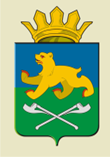 СЛОБОДО-ТУРИНСКИЙ  МУНИЦИПАЛЬНЫЙ ОТДЕЛУПРАВЛЕНИЯ ОБРАЗОВАНИЕМ                                П О С Т А Н О В Л Е Н И ЕСЛОБОДО-ТУРИНСКИЙ  МУНИЦИПАЛЬНЫЙ ОТДЕЛУПРАВЛЕНИЯ ОБРАЗОВАНИЕМ                                П О С Т А Н О В Л Е Н И Еот 12.01.2015   № 1/1-д  с. Туринская Слобода(наименование организации)(наименование организации)(наименование организации)(наименование организации)(наименование организации)(наименование организации)N п/пN п/пФамилия, имя и отчество командированного  работникаДата и номер приказа (распоряжения)Дата фактического убытия в командировкуМесто командированияМесто командированияМесто командированияN п/пN п/пФамилия, имя и отчество командированного  работникаДата и номер приказа (распоряжения)Дата фактического убытия в командировкунаименование  организациипункт назначенияпункт назначенияНаименование Автомобиль легковойМарка Регистрационный номер